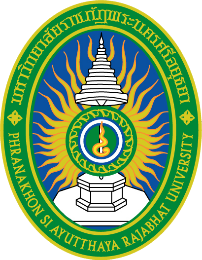 แบบฟอร์มเสนอสื่อวีดิทัศน์คณะกรรมการพัฒนาสื่อดิจิทัลเพื่อการเรียนรู้มหาวิทยาลัยราชภัฏพระนครศรีอยุธยาตุลาคม 2566 – กันยายน 2567สำหรับเจ้าหน้าที่ศูนย์นวัตกรรมและดิจิทัลเพื่อการเรียนรู้รหัสเสนอสื่อวีดิทัศน์: ………………. วันที่รับแบบเสนอสื่อวีดิทัศน์: ……………….……………….ผู้รับแบบเสนอ: ……………….……………….	           ผู้ส่งแบบเสนอ: ……………….………………แบบฟอร์มการจัดทำบทวีดิทัศน์บทวีดิทัศน์เรื่อง .....................................................................................................................................จัดทำโดย ..................................................................................................................................................ความยาวประมาณ ..........................................................................................................................  นาทีรายวิชาที่จะใช้งาน ...................................................................................................................................ภาคการศึกษาที่จะใช้งาน ........................................................................... (กำหนดให้ไม่เกิน 2 ภาคการศึกษา)**ผู้มีความประสงค์ต้องแนบ มคอ.3 ของรายวิชาดังกล่าวพร้อมแบบฟอร์มเสนอสื่อวีดิทัศน์เพื่อประกอบการพิจารณา หากผู้มีความประสงค์ไม่มีแบบ มคอ.3 ทางคณะกรรมการฝ่ายวิชาการศูนย์นวัตกรรมและดิจิทัลเพื่อการเรียนรู้ “จะไม่รับพิจารณาแบบฟอร์มดังกล่าว” ทุกกรณีวันที่เสนอสื่อวีดิทัศน์ ……………………………………………	ข้าพเจ้าขอรับรองว่าเนื้อหาของภาพและเสียงที่นำมาใช้ประกอบในสื่อวีดิทัศน์นี้ไม่มีการละเมิดลิขสิทธิ์แต่อย่างใด กรณีที่มีการละเมิดลิขสิทธิ์ข้าพเจ้าจะเป็นผู้รับผิดชอบแต่เพียงผู้เดียว						  ลงชื่อ…………………………………………… (………………………………………….)ผู้เสนอสื่อวีดิทัศน์………………ผลการพิจารณาสื่อวีดิทัศน์ เห็นชอบให้ดำเนินการบันทึกสื่อวีดิทัศน์				 ไม่เห็นชอบให้ดำเนินการบันทึกสื่อวีดิทัศน์ข้อเสนอแนะ..................................................................................................................................................................................................................................................................................................................................................................................................................................................................................................................... .....................................................................................................................................................................................................................................................................................................................................................................................................................................................................................................................   .....................................................................................................................................................................................................................................................................................................................................................................................................................................................................................................................   วันที่พิจารณาสื่อวีดิทัศน์……………………………………………ลงชื่อ……………………………………………….(ผู้ช่วยศาสตราจารย์ ดร. กรองทิพย์ เนียมถนอม) ….ประธานคณะกรรมการฝ่ายวิชาการศูนย์นวัตกรรมและดิจิทัลเพื่อการเรียนรู้รหัสวิชา.................................................................................ชื่อวิชา.................................................................................อาจารย์ผู้สอน.................................................................................สังกัดคณะ.................................................................................ลำดับภาพเสียง1234(อาจารย์สามารถเพิ่มลดลำดับบทวีดิทัศน์ได้ตามความเหมาะสม)ข้าพเจ้าของรับรองว่ารายวิชา………………………………………………………………………………………………….………………………………………………………………………………………………….………………………………………………………………………………………………….………………………………………………………………………………………………….มีการจัดการเรียนการสอนใน หลักสูตร .........................สาขาวิชา....................................คณะ...................................... รายวิชาหมวดศึกษาทั่วไป